№ п/пНаименование товара, работ, услугЕд. изм.Кол-воТехнические, функциональные характеристикиТехнические, функциональные характеристикиТехнические, функциональные характеристики№ п/пНаименование товара, работ, услугЕд. изм.Кол-воПоказатель (наименование комплектующего, технического параметра и т.п.)Показатель (наименование комплектующего, технического параметра и т.п.)Описание, значение1.Детский игровой комплекс №9ИК-09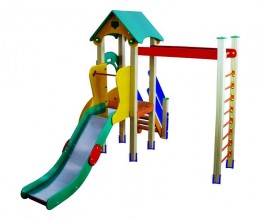 Шт. 11.Детский игровой комплекс №9ИК-09Шт. 1Высота (мм) Высота (мм) 27501.Детский игровой комплекс №9ИК-09Шт. 1Длина (мм)Длина (мм)36001.Детский игровой комплекс №9ИК-09Шт. 1Ширина (мм)Ширина (мм)35001.Детский игровой комплекс №9ИК-09Шт. 1Высота площадки (мм)Высота площадки (мм)600,9001.Детский игровой комплекс №9ИК-09Шт. 1Применяемые материалыПрименяемые материалыПрименяемые материалы1.Детский игровой комплекс №9ИК-09Шт. 1Декоративные фанерные элементыламинированная  водостойкая фанера марки ФСФ толщиной 18мм. все углы фанеры закруглены, радиус 20мм. ГОСТР 52169-2012.ламинированная  водостойкая фанера марки ФСФ толщиной 18мм. все углы фанеры закруглены, радиус 20мм. ГОСТР 52169-2012.1.Детский игровой комплекс №9ИК-09Шт. 1СтолбыВ кол-ве 8шт. клееного деревянного бруса, сечением 100х100 мм и имеющими скругленный профиль с канавкой посередине. Сверху столбы заканчиваться заглушкой синего цвета.Снизу столбы заканчивается металлическим уголком 30х30мм.  закладная заканчиваться монтажным прямоугольным фланцем, выполненным из стали толщиной 2мм, которые бетонируются в землю. В кол-ве 8шт. клееного деревянного бруса, сечением 100х100 мм и имеющими скругленный профиль с канавкой посередине. Сверху столбы заканчиваться заглушкой синего цвета.Снизу столбы заканчивается металлическим уголком 30х30мм.  закладная заканчиваться монтажным прямоугольным фланцем, выполненным из стали толщиной 2мм, которые бетонируются в землю. 1.Детский игровой комплекс №9ИК-09Шт. 1ПолыВ количестве 1 шт., выполнен из высушенной сосновой доски. Пол крепится к столбам из бруса на мебельные болты длиной 150мм.В количестве 1 шт., выполнен из высушенной сосновой доски. Пол крепится к столбам из бруса на мебельные болты длиной 150мм.1.Детский игровой комплекс №9ИК-09Шт. 1Горка Н-900мм.В кол-ве 1шт. Каркас выполнен из профильной трубы сечением 50х25х2мм и утоплен в отфрезерованный паз фанерного борта по всей длине. Скат изготовлен из единого листа не ржавеющей стали, толщиной 1,2 мм, приваренным к каркасу горки. Борта горки выполнены из влагостойкой фанеры марки ФСФ сорт 2/2  толщиной 18мм и высотой 100мм.Боковые ограждения ската горки выполнены из влагостойкой фанеры марки ФСФ сорт 2/2 толщиной 18мм и оборудованы поручнем ограничителем.  Поручень выполнен  из металлической трубы диаметром 27мм и толщиной стенки 3.5мм с двумя штампованными ушками из стали 2 мм, под 4 мебельных болта.В кол-ве 1шт. Каркас выполнен из профильной трубы сечением 50х25х2мм и утоплен в отфрезерованный паз фанерного борта по всей длине. Скат изготовлен из единого листа не ржавеющей стали, толщиной 1,2 мм, приваренным к каркасу горки. Борта горки выполнены из влагостойкой фанеры марки ФСФ сорт 2/2  толщиной 18мм и высотой 100мм.Боковые ограждения ската горки выполнены из влагостойкой фанеры марки ФСФ сорт 2/2 толщиной 18мм и оборудованы поручнем ограничителем.  Поручень выполнен  из металлической трубы диаметром 27мм и толщиной стенки 3.5мм с двумя штампованными ушками из стали 2 мм, под 4 мебельных болта.1.Детский игровой комплекс №9ИК-09Шт. 1Лестница В кол-ве 1шт. Ступеньки выполнены из деревянного бруса толщиной 40мм. Ступеньки устанавливаться в отфрезерованный паз каркас лестницы. Перила выполнены из ламинированной влагостойкой фанеры марки ФСФ толщиной 18мм. Для бетонирования используются металлические закладные из профильной  трубы сечением 50х25х1,5 мм, закрепленные на столбе и окрашенные термопластичной порошковой  краской.В кол-ве 1шт. Ступеньки выполнены из деревянного бруса толщиной 40мм. Ступеньки устанавливаться в отфрезерованный паз каркас лестницы. Перила выполнены из ламинированной влагостойкой фанеры марки ФСФ толщиной 18мм. Для бетонирования используются металлические закладные из профильной  трубы сечением 50х25х1,5 мм, закрепленные на столбе и окрашенные термопластичной порошковой  краской.1.Детский игровой комплекс №9ИК-09Шт. 1Дугообразная аркаВ кол-ве 1шт., выполнена из ламинированной  водостойкая фанера марки ФСФ толщиной 18мм. все углы фанеры закруглены, радиус 20мм.В кол-ве 1шт., выполнена из ламинированной  водостойкая фанера марки ФСФ толщиной 18мм. все углы фанеры закруглены, радиус 20мм.1.Детский игровой комплекс №9ИК-09Шт. 1Двухскатная крышаВ кол-ве 1шт.,  выполнены из ламинированной  влагостойкой фанеры марки ФСФ толщиной 18мм. Крепление скатов крыши с фронтоном осуществляется при помощи оцинкованного уголка 50х50х35мм. все углы фанеры закруглены, радиус 20мм,ГОСТР 52169-2012.В кол-ве 1шт.,  выполнены из ламинированной  влагостойкой фанеры марки ФСФ толщиной 18мм. Крепление скатов крыши с фронтоном осуществляется при помощи оцинкованного уголка 50х50х35мм. все углы фанеры закруглены, радиус 20мм,ГОСТР 52169-2012.1.Детский игровой комплекс №9ИК-09Шт. 1Шведская стенка В кол-ве 2шт., выполнена из клееного деревянного бруса, сечением 100х100 мм  и 8  металлических перекладин диаметром 27мм. В кол-ве 2шт., выполнена из клееного деревянного бруса, сечением 100х100 мм  и 8  металлических перекладин диаметром 27мм.1.Детский игровой комплекс №9ИК-09Шт. 1ЛазВ кол-ве 1шт. выполнено из совокупности бортов и металлических перекладин.Перекладины  в кол-ве 7шт. диаметром 27мм. с  двумя штампованными ушками из стали 2 мм, под 4 мебельных болта.  Борта с прорезями для рук в кол-ве 2шт. Борта выполнены из ламинированной влагостойкой фанеры марки ФСФ толщиной 18мм. все углы фанеры закруглены, радиус 20мм.В кол-ве 1шт. выполнено из совокупности бортов и металлических перекладин.Перекладины  в кол-ве 7шт. диаметром 27мм. с  двумя штампованными ушками из стали 2 мм, под 4 мебельных болта.  Борта с прорезями для рук в кол-ве 2шт. Борта выполнены из ламинированной влагостойкой фанеры марки ФСФ толщиной 18мм. все углы фанеры закруглены, радиус 20мм.1.Детский игровой комплекс №9ИК-09Шт. 1МатериалыКлееный деревянный брус  и деревянная доска выполнены из сосновой древесины, подвергнуты специальной обработке и сушке до мебельной влажности 7-10%, тщательно отшлифованы  со всех сторон и покрашены в заводских условиях профессиональными двух компонентными красками. Влагостойкая ламинированной  фанера марки ФСФ, все углы фанеры закругленными, радиус 20мм, ГОСТ Р 52169-2012 Детали из фанеры имеют полиакрилатное покрытие, специально предназначено для применения на детских площадках, стойко к сложным погодным условиям, истиранию, устойчиво к воздействию ультрафиолета и влаги. Металл покрашен термопластичной порошковой краской. Заглушки пластиковые, цветные. Все метизы оцинкованы. ГСТ Р 52169-2012, ГОСТ Р 52301-2013Клееный деревянный брус  и деревянная доска выполнены из сосновой древесины, подвергнуты специальной обработке и сушке до мебельной влажности 7-10%, тщательно отшлифованы  со всех сторон и покрашены в заводских условиях профессиональными двух компонентными красками. Влагостойкая ламинированной  фанера марки ФСФ, все углы фанеры закругленными, радиус 20мм, ГОСТ Р 52169-2012 Детали из фанеры имеют полиакрилатное покрытие, специально предназначено для применения на детских площадках, стойко к сложным погодным условиям, истиранию, устойчиво к воздействию ультрафиолета и влаги. Металл покрашен термопластичной порошковой краской. Заглушки пластиковые, цветные. Все метизы оцинкованы. ГСТ Р 52169-2012, ГОСТ Р 52301-2013